Protokół Nr 161/21z posiedzenia Zarządu Powiatu Jarocińskiegow dniu 25 czerwca 2021 r. Termin posiedzenia Zarządu na dzień 25 czerwca 2021 r. został ustalony przez p. Starostę. W obradach wzięło udział trzech Członków Zarządu zgodnie z listą obecności. W posiedzeniu uczestniczyli także:Jacek Jędrzejak – Skarbnik Powiatu,Ireneusz Lamprecht – Sekretarz Powiatu.Starosta p. Lidia Czechak rozpoczęła posiedzenie, witając wszystkich przybyłych. Ad. pkt. 2Starosta, przedłożyła do zatwierdzenia porządek obrad i zapytał, czy ktoś chce wnieść do niego uwagi. Zarząd w składzie Starosta, Wicestarosta oraz M. Stolecki jednogłośnie, bez uwag zatwierdził przedłożony porządek obrad. Posiedzenie Zarządu przebiegło zgodnie 
z następującym porządkiem:Otwarcie posiedzenia.Przyjęcie proponowanego porządku obrad.Przyjęcie protokołu nr 160/21 z posiedzenia Zarządu w dniu 22 czerwca 2021 r.Rozpatrzenie wniosku Domu Pomocy Społecznej w Kotlinie nr DK.311.28.2021.KB 
w sprawie zmian w planie finansowym na 2021 r.Rozpatrzenie pisma Powiatowego Urzędu Pracy w Jarocinie nr FK.0320.26.2021 
w sprawie zmian w planie finansowym na 2021 r.Zapoznanie się z pismem Ministerstwa Rozwoju, Pracy i Technologii dotyczące informacji z wykonania planu finansowego Funduszu Pracy za II kwartał 2021 r.Rozpatrzenie pisma Referatu Organizacyjnego, Zamówień Publicznych i Inwestycji 
nr A-OZPI.3026.15.2021 w sprawie zmian w planie finansowym na 2021 r.Rozpatrzenie pisma Referatu Organizacyjnego, Zamówień publicznych i Inwestycji 
nr A-ZPI.3026.1.15.2021.FK w sprawie zmian w planie finansowym na 2021 r.Rozpatrzenie pisma Referatu Organizacyjnego, Zamówień publicznych i Inwestycji 
nr A-OZPI.3026.1.16.2021.FK w sprawie zmian w planie finansowym na 2021 r.Rozpatrzenie pisma Referatu Organizacyjnego, Zamówień publicznych i Inwestycji nr A-OZPI.3026.1.17.2021.FK w sprawie zmian w planie finansowym na 2021 r.Rozpatrzenie pisma Referatu Organizacyjnego, Zamówień publicznych i Inwestycji 
nr A-OZPI.5535.1.23.2021.BA w sprawie zmian w planie finansowym na 2021 r.Rozpatrzenie pisma Wydziału Oświaty i Spraw Społecznych nr O.4040.3.2021 
w sprawie dofinansowania organizacji obchodów 10 rocznicy powstania i działalności zespołu "Zawsze Młodzi".Rozpatrzenie pisma Wydziału Oświaty i Spraw Społecznych nr O.3026.31.2021 
w sprawie zmian w planie finansowym na 2021 r.Zatwierdzenie regulaminu wynajmu pomieszczeń i obiektów sportowych w Zespole Szkół Ponadpodstawowych nr 2 w Jarocinie.Przyjęcie do wiadomości wystąpienia pokontrolnego.Rozpatrzenie projektu uchwały Zarządu Powiatu Jarocińskiego w sprawie wyrażenia zgody trwałemu zarządcy na zawarcie umowy najmu sali sportowej w budynku położonym przy ul. Franciszkańskiej 2 w Jarocinie.Rozpatrzenie projektu uchwały Zarządu Powiatu Jarocińskiego w sprawie wyrażenia zgody trwałemu zarządcy na zawarcie umowy najmu sali lekcyjnej położonej przy 
ul. Franciszkańskiej 2 w Jarocinie.Rozpatrzenie projektu uchwały Zarządu Powiatu Jarocińskiego zmieniającego uchwałę w sprawie uchwalenia budżetu Powiatu Jarocińskiego na 2021 rok.Rozpatrzenie projektu uchwały Zarządu Powiatu Jarocińskiego zmieniająca w sprawie opracowania planu finansowego zadań z zakresu administracji rządowej oraz innych zadań zleconych powiatowi na 2021 r.Rozpatrzenie projektu uchwały Zarządu Powiatu Jarocińskiego zmieniająca w sprawie opracowania planu finansowego urzędu jednostki samorządu terytorialnego na 2021 rok.Sprawy pozostałe.Ad. pkt. 3Starosta przedłożyła do przyjęcia protokół nr 160/21 z posiedzenia Zarządu w dniu 
22 czerwca 2021 r. Zapytała, czy któryś z Członków Zarządu wnosi do niego zastrzeżenia lub uwagi?Zarząd nie wniósł uwag do protokołu. Jednogłośnie Zarząd w składzie Starosta, Wicestarosta oraz M. Stolecki zatwierdził jego treść.Ad. pkt. 4Zarząd jednogłośnie w składzie Starosta, Wicestarosta oraz M. Stolecki rozpatrzył pismo Domu Pomocy Społecznej w Kotlinie nr DK.311.28.2021.KB w sprawie zmian w planie finansowym na 2021 r. Pismo stanowi załącznik nr 1 do protokołu.Zwiększenie w paragrafie 4270- „Zakup usług remontowych” zwiększenie z wpłaconego odszkodowania za zgłoszoną szkodę dotyczącą zalania w związku z opadami atmosferycznymi w DPS Kotlin.Zarząd jednogłośnie w składzie Starosta, Wicestarosta oraz M. Stolecki wyraził zgodę 
na zmiany.  Ad. pkt. 5Zarząd w składzie Starosta, Wicestarosta oraz M. Stolecki rozpatrzył pismo Powiatowego Urzędu Pracy w Jarocinie nr FK.0320.26.2021 w sprawie zmian w planie finansowym 
na 2021 r. Pismo stanowi załącznik nr 2 do protokołu.Z uwagi na powstałe oszczędności na ś 4710 — wpłaty na PPK przez podmiot zatrudniający, Powiatowy Urząd Pracy w Jarocinie prosi o zmniejszenie planu o 1 000 zł. Uzyskane oszczędności jednostka chciałaby przeznaczyć na zakup wody mineralnej dla pracowników 
z powodu występujących upałów w okresie letnim, zgodnie z 5 4 ust. l pkt 5 Rozporządzenia Rady Ministrów z dnia 28 maja 1996 r. w sprawie profilaktycznych posiłków i napojów.Zarząd jednogłośnie w składzie Starosta, Wicestarosta oraz M. Stolecki wyraził zgodę 
na zmiany.Ad. pkt. 6Zarząd jednogłośnie w składzie Starosta, Wicestarosta oraz M. Stolecki zapoznał się z pismem Ministerstwa Rozwoju, Pracy i Technologii dotyczącym informacji z wykonania planu finansowego Funduszu Pracy za II kwartał 2021 r. Pismo stanowi załącznik nr 3 do protokołu.w terminie do 12 lipca 2021 r. należy przekazać informację z wykonania planu finansowego Funduszu Pracy za II kwartał 2021 r. (dane należy wykazać z dokładnością do dwóch miejsc po przecinku) na formularzu, który zostanie zamieszczony na stronie Statystycznej Aplikacji Centralnej.Ad. pkt. 7Zarząd jednogłośnie w składzie Starosta, Wicestarosta oraz M. Stolecki rozpatrzył pismo Referatu Organizacyjnego, Zamówień Publicznych i Inwestycji nr A-OZPI.3026.15.2021 w sprawie zmian w planie finansowym na 2021 r. Pismo stanowi załącznik nr 4 do protokołu.Rozdział 75011 — Urzędy Wojewódzkie§4300 zakup usług pozostałychZwiększenie planu w paragrafie 4300 — zakup usług pozostałych o kwotę: 3 000,00 zł jest konieczne w związku z większymi wydatkami dotyczącymi utrzymania 6-ciu etatów wykonujących zadania zlecone przez wojewodę z zakresu administracji rządowej w Wydziale Geodezji i Gospodarki Nieruchomościami niż przyjęto do planu budżetu m. in. wysyłki korespondencji oraz wydruków i kopii, których koszt trudno przewidzieć.Rozdział 75020 — Starostwa Powiatowe§4220 zakup środków żywnościZmniejszenia planu w paragrafie 4220 zakup środków żywności o kwotę: 3 000,00 zł dokonuje się w związku z mniejszymi wydatkami na zakup artykułów spożywczych niż przyjęto do planu budżetu wynikających z mniejszą ilością spotkań Starosty.Zarząd jednogłośnie w składzie Starosta, Wicestarosta oraz M. Stolecki wyraził zgodę 
na zmiany.Ad. pkt. 8Starosta, przedłożyła do rozpatrzenia pismo Referatu Organizacyjnego, Zamówień publicznych i Inwestycji nr A-ZPI.3026.1.15.2021.FK w sprawie zmian w planie finansowym na 2021 r. Pismo stanowi załącznik nr 5 do protokołu.Wprowadzenie zmian wynika z konieczności zwrotu niewykorzystanej części dofinansowania dla zadania pn. „Przebudowa drogi powiatowej nr 4206 P Rusko — Potarzyca Golina”, zgodnie z umową Nr 5.72/20 z dnia 02.06.2020 r.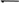 Zarząd jednogłośnie w składzie Starosta, Wicestarosta oraz M. Stolecki wyraził zgodę 
na zmiany.  Ad. pkt. 9Starosta, przedłożyła do rozpatrzenia pismo Referatu Organizacyjnego, Zamówień publicznych i Inwestycji nr A-OZPI.3026.1.16.2021.FK w sprawie zmian w planie finansowym na 2021 r. Pismo stanowi załącznik nr 6 do protokołu.W uzupełnieniu do pisma nr A-ZP1.3026.1.15.2021. FIC z dnia 23.06.2021 r. Referat wnioskuje o utworzenie zadania pn. „Zwrotu niewykorzystanej części dofinansowania dla zadania pn. „Przebudowa drogi powiatowej nr 4206 P Rusko — Potarzyca — Golina”.Zarząd jednogłośnie w składzie Starosta, Wicestarosta oraz M. Stolecki wyraził zgodę 
na zmiany.Ad. pkt. 10Starosta, przedłożyła do rozpatrzenia pismo Referatu Organizacyjnego, Zamówień publicznych i Inwestycji nr A-OZPI.3026.1.17.2021.FK w sprawie zmian w planie finansowym na 2021 r. Pismo stanowi załącznik nr 7 do protokołu.Wprowadzenie zmian wynika z konieczność wykonania dokumentacji projektowej 
i aktualizacji kosztorysu inwestorskiego dotyczącej utworzenia Domu dla matek z małoletnimi dziećmi i kobiet w ciąży.Zarząd jednogłośnie w składzie Starosta, Wicestarosta oraz M. Stolecki wyraził zgodę 
na zmiany.Ad. pkt. 11Starosta, przedłożyła do rozpatrzenia pismo Referatu Organizacyjnego, Zamówień publicznych i Inwestycji nr A-OZPI.5535.1.23.2021.BA w sprawie zmian w planie finansowym na 2021 r. Pismo stanowi załącznik nr 8 do protokołu.W związku z rozprzestrzenianiem się wirusa SARS-CoV-2 oraz wprowadzeniem na terenie kraju stanu epidemii w celu zabezpieczenia środków finansowych na koszty związane 
z zakupem termometru bezdotykowego na potrzeby działalności punktu szczepień powszechnych Referat zwrócił się z wnioskiem o rozdysponowanie rezerwy celowej 
z przeznaczeniem na ochronę zdrowia.Zarząd jednogłośnie w składzie Starosta, Wicestarosta oraz M. Stolecki wyraził zgodę 
na zmiany.Ad. pkt. 12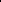 Starosta, przedłożyła do rozpatrzenia pismo Wydziału Oświaty i Spraw Społecznych 
nr O.4040.3.2021 w sprawie dofinansowania organizacji obchodów 10 rocznicy powstania i działalności zespołu "Zawsze Młodzi". Pismo stanowi załącznik nr 9 do protokołu.Stowarzyszenie zwróciło się z prośbą o dofinansowanie w kwocie 10 000 zł. Zarząd jednogłośnie w składzie Starosta, Wicestarosta oraz M. Stolecki negatywnie rozpatrzył wniosek o dofinansowanie, jednocześnie wskazując o możliwości wzięcia udziału w otwartym konkursie ofert na realizację zadań powiat jarocińskiego o charakterze pożytku publicznego.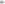 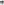 Ad. pkt. 13Starosta, przedłożyła do rozpatrzenia pismo Wydziału Oświaty i Spraw Społecznych 
nr O.3026.31.2021 w sprawie zmian w planie finansowym na 2021 r. Pismo stanowi załącznik nr 10 do protokołu.Wprowadzenie zmian wynika z konieczności zabezpieczenia środków na zwiększenie liczby stażystów w projektach „Podniesienie jakości kształcenia zawodowego w Zespole Szkół Ponadgimnazjalnych nr 1 w Jarocinie”, „Podniesienie jakości kształcenia zawodowego 
w Zespole Szkół Ponadgimnazjalnych nr 2 w Jarocinie” i „Podniesienie jakości kształcenia zawodowego w Zespole Szkół Przyrodniczo- Biznesowych w Tarcach”. Instytucja nadzorująca Urząd Marszałkowski Województwa Wielkopolskiego, wyraziła zgodę na przesunięcie powstałych w projektach oszczędności na zabezpieczenie środków na realizację większej liczby staży zawodowych. W poszczególnych projektach ilość staży zwiększa się następująco: 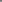 Projekt: „Podniesienie jakości kształcenia zawodowego w Zespole Szkół Ponadgimnazjalnych nr I w Jarocinie” było 73 staży będzie 77 staży, - Projekt: „Podniesienie jakości kształcenia zawodowego w Zespole Szkół Ponadgimnazjalnych nr 2 w Jarocinie” było 60 staży będzie 97 staży,Projekt: „Podniesienie jakości kształcenia zawodowego w Zespole Szkół Przyrodniczo-Biznesowych w Tarcach” było 30 staży będzie 35 staży.Zarząd jednogłośnie w składzie Starosta, Wicestarosta oraz M. Stolecki wyraził zgodę 
na zmiany.Ad. pkt. 14Zarząd jednogłośnie w składzie Starosta, Wicestarosta oraz M. Stolecki zatwierdził regulamin wynajmu pomieszczeń i obiektów sportowych w Zespole Szkół Ponadpodstawowych nr 2 w Jarocinie. Pismo stanowi załącznik nr 11 do protokołu.Dyrektor Zespołu Szkół Ponadpodstawowych nr 2 w Jarocinie, przesłał zaktualizowany regulaminu wynajmu pomieszczeń i obiektów sportowych w Zespole Szkół Ponadpodstawowych nr 2 w Jarocinie, celem zatwierdzenia.Ad. pkt. 15Zarząd w składzie Starosta, Wicestarosta oraz M. Stolecki przyjął do wiadomości wystąpienie pokontrolne. Pismo stanowi załącznik nr 12 do protokołu.Regionalna izba obrachunkowa poinformowała o wynikach kompleksowej kontroli gospodarki finansowej obejmującej rok budżetowy 2019, a w miarę potrzeb także inne lata.Protokół wraz z zaleceniami został przekazany do właściwych komórek organizacyjnych. Ad. pkt. 16Starosta, przedłożyła do rozpatrzenia projektu uchwały Zarządu Powiatu Jarocińskiego 
w sprawie wyrażenia zgody trwałemu zarządcy na zawarcie umowy najmu sali sportowej w budynku położonym przy ul. Franciszkańskiej 2 w Jarocinie. Projekt uchwały stanowi załącznik nr 13 do protokołu.Zarząd jednogłośnie w składzie Starosta, Wicestarosta oraz M. Stolecki podjął uchwałę.Ad. pkt. 17Starosta, przedłożyła do rozpatrzenia projektu uchwały Zarządu Powiatu Jarocińskiego 
w sprawie wyrażenia zgody trwałemu zarządcy na zawarcie umowy najmu sali lekcyjnej położonej przy ul. Franciszkańskiej 2 w Jarocinie. Projekt uchwały stanowi załącznik nr 14 do protokołu.Zarząd jednogłośnie w składzie Starosta, Wicestarosta oraz M. Stolecki podjął uchwałę.Ad. pkt. 18Starosta, przedłożyła do rozpatrzenia projektu uchwały Zarządu Powiatu Jarocińskiego 
zmieniającej uchwałę w sprawie uchwalenia budżetu Powiatu Jarocińskiego na 2021 rok. Projekt uchwały stanowi załącznik nr 15 do protokołu.Zarząd jednogłośnie w składzie Starosta, Wicestarosta oraz M. Stolecki podjął uchwałę.Ad. pkt. 19Starosta, przedłożyła do rozpatrzenia projektu uchwały Zarządu Powiatu Jarocińskiego 
zmieniająca w sprawie opracowania planu finansowego zadań z zakresu administracji rządowej oraz innych zadań zleconych powiatowi na 2021 r. Projekt uchwały stanowi załącznik nr 16 do protokołu.Zarząd jednogłośnie w składzie Starosta, Wicestarosta oraz M. Stolecki podjął uchwałę.Ad. pkt. 20Starosta, przedłożyła do rozpatrzenia projektu uchwały Zarządu Powiatu Jarocińskiego 
zmieniająca w sprawie opracowania planu finansowego urzędu jednostki samorządu terytorialnego na 2021 rok. Projekt uchwały stanowi załącznik nr 17 do protokołu.Zarząd jednogłośnie w składzie Starosta, Wicestarosta oraz M. Stolecki podjął uchwałę.Ad.pkt.21Sprawy pozostałe.Starosta z uwagi na wyczerpanie porządku obrad zakończyła posiedzenie Zarządu 
i podziękował wszystkim za przybycie.Protokołowała Agnieszka PrzymusińskaCzłonkowie ZarząduL. Czechak - 	    Przew. Zarządu…………………...K. Szymkowiak - Członek Zarządu…………………M. Stolecki  – 	    Członek Zarządu…………………. 